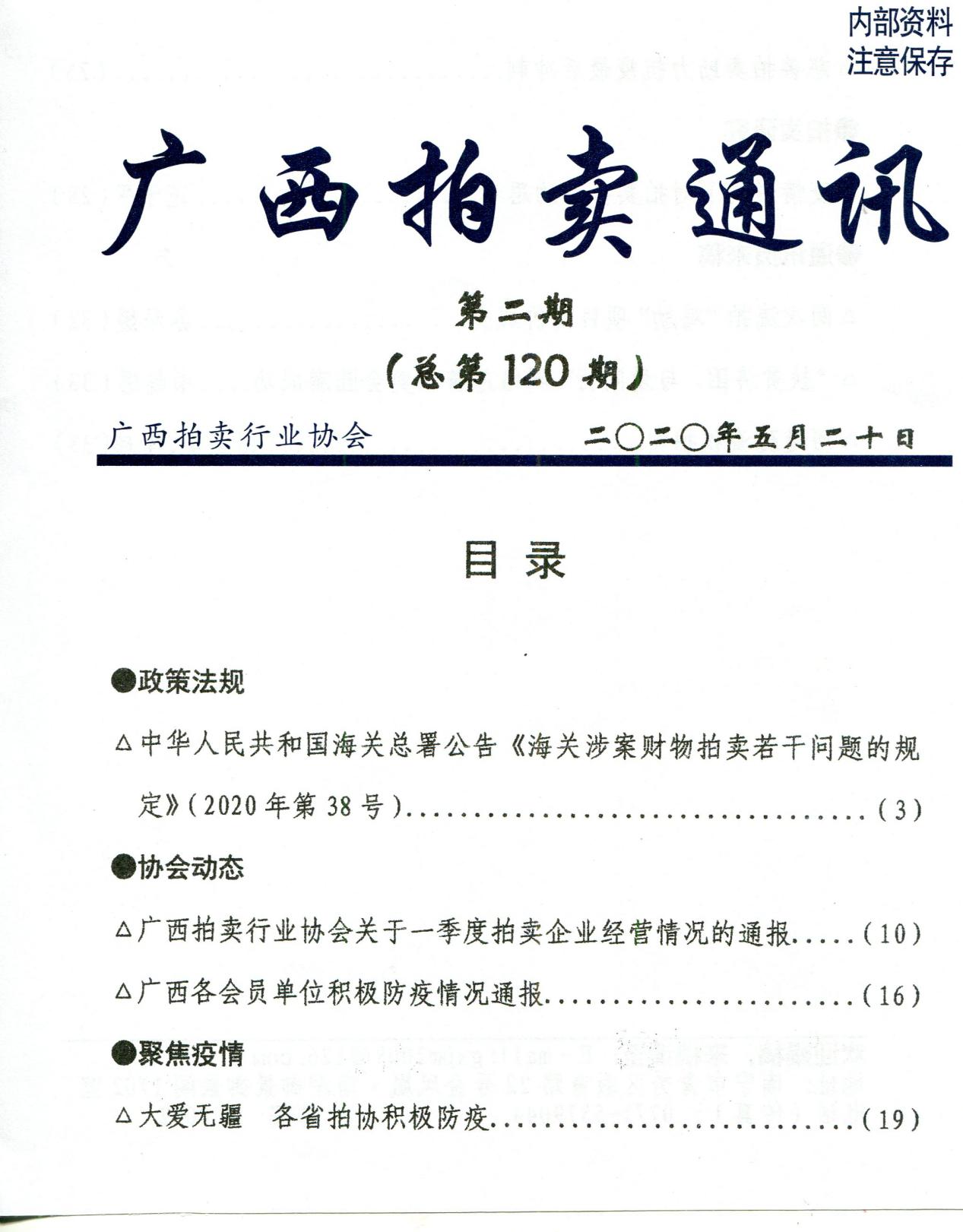 △慈善拍卖助力抗疫最后冲刺.............................（25）●拍卖研究△疫情影响下对拍卖行业的思考.....................范干平（28）●通讯员来稿△两次流拍“鸡肋”项目高价成交....................苏泽媛（32）△“扶贫济困，与爱同行”网络慈善拍卖会圆满成功....韦懿恩（33）△河道疏浚权拍卖............................谢玉华、李玮（35）欢迎赐稿，来稿请至：E－mail:gxpm2008＠126.com地址：南宁市青秀区教育路22号金凤凰·南湖御景御景阁1702室电话（传真）：0771-5579044　　　　　　　邮编：530022政策法规中华人民共和国海关总署公告2020年 第38号为了规范海关涉案财物拍卖行为，维护拍卖秩序，保护海关涉案财物拍卖活动中各方当事人的合法权益，根据《中华人民共和国海关法》《中华人民共和国拍卖法》等法律，海关总署制定了《海关涉案财物拍卖若干问题的规定》，现予以公布（见附件）。特此公告。附件： 海关涉案财物拍卖若干问题的规定中华人民共和国海关总署
2020年3月6日附件海关涉案财物拍卖若干问题的规定为了规范海关涉案财物拍卖行为，保护当事人的合法权益，根据《中华人民共和国海关法》《中华人民共和国拍卖法》等法律，制定本规定。一、海关涉案财物拍卖是指海关依法委托拍卖企业以拍卖的方式公开处理依法查扣的涉案财物。二、海关涉案财物拍卖活动应当遵守有关法律、行政法规，遵循公开、公平、公正、诚实信用的原则，并接受社会监督。三、依照《中华人民共和国拍卖法》和《中华人民共和国公司法》等法律法规设立并取得从事相关拍卖业务许可的拍卖企业可参与海关涉案财物的拍卖。海关涉案财物的拍卖权通过竞价、摇珠或者集体决策等方式合理确定。海关可以参考行业协会依据国家标准评定的拍卖企业资质等级，结合实际情况通过综合评价的方式建立涉案财物公开拍卖企业名单库。四、海关应与拍卖企业签订书面委托拍卖合同，明确双方的权利和义务。五、实施网络拍卖的，拍卖企业应与海关协商选择网络拍卖平台，并与网络拍卖平台签订服务协议，明确平台和拍卖企业开展网络拍卖工作的权利和义务。海关在与拍卖企业签订的书面委托拍卖合同中，就拍卖企业选择的网络拍卖平台应具备的条件和应承担的事项作如下约定：（一）具备符合《中华人民共和国拍卖法》等相关法律、法规、规章的规则；（二）具备保障网络拍卖业务正常开展的计算机信息系统，功能包括但不限于：发布公告，拍卖标的网上展示，网络竞价，记录竞价过程，生成电子成交确认书，网上结算服务，网络与现场同步拍卖；（三）具备开展网络拍卖活动的业务流程，须包括：用户注册，拍卖主体资格审核，公告发布，拍卖标的网上展示，竞买登记，网络竞价及成交确认，网上结算，资料存档；（四）具有与所从事的网络拍卖业务和规模相配套的服务器、网络设施、技术人员、拍卖专业人员和资金；（五）根据《互联网信息服务管理办法》，按照平台的性质取得许可或备案；（六）保障网络安全，确保拍卖平台正常运行；（七）保证拍卖全程信息数据真实、准确、完整和安全；（八）竞买代码及其出价信息应当在网络竞买页面实时显示，并储存、显示竞价全程；（九）其他网络平台应具备的条件和应承担的工作。六、海关涉案财物拍卖设定保留价。海关委托有资质的评估机构对涉案财物价值进行评估，拍卖保留价由海关参照评估价合理确定。七、拍卖企业应于拍卖日7日前通过报纸或其他新闻媒介发布拍卖公告。拍卖公告应当载明下列事项：（一）拍卖的时间、地点；（二）拍卖标的；（三）拍卖标的展示时间、地点；（四）参与竞买应当办理的手续；（五）拍卖保证金；（六）拍卖标的已知的瑕疵和权利负担；（七）海关监督方式等；（八）实施网络拍卖的，应当载明网络拍卖平台；（九）需要公告的其他事项。实施网络拍卖的，除上述应当载明的信息外，还须在网络拍卖平台载明下列信息：（一）拍卖起拍价以及竞价规则；（二）拍卖款项支付方式和账户；（三）拍卖标的现状的文字说明、视频或者照片等；（四）需要在网络拍卖平台公示的其他信息。八、下列事项在拍卖实施时应在拍卖规则、拍卖须知等拍卖文件中予以特别提示：（一）委托代理人参加竞买的，须办理相关委托手续，并在拍卖前经拍卖企业确认；（二）拍卖标的以实物现状为准；（三）拍卖标的已知的瑕疵和权利负担，海关已予以公示和特别提示的，且在拍卖文件中声明不能保证拍卖标的真伪或者品质的，不承担瑕疵担保责任；（四）竞买人决定参与竞买的，视为对拍卖标的完全了解，并接受拍卖标的一切已知和未知瑕疵和权利负担；（五）海关及拍卖企业不能向买受人提供除罚没车辆以外其他拍卖标的的成交款发票，不接受买受人任何理由提出的退换货要求；（六）其他应予特别提示的事项。实施网络拍卖的，应当在拍卖公告发布当日通过网络拍卖平台对上述内容予以特别提示。九、拍卖企业应当在拍卖前展示拍卖标的，并提供查看拍卖标的的条件及有关资料。展示时间不得少于2日，鲜活物品或其他不易保存的物品除外。十、海关涉案财物拍卖不限制参与竞买人数。1人参与竞拍，且出价不低于保留价的，拍卖成交。十一、竞买人应在参加拍卖前按公告指定渠道实名交纳保证金；未交纳的，不得参加竞买。保证金收取数额由海关与拍卖企业协商确定。十二、拍卖成交后，买受人交纳的保证金可以充抵价款，买受人应按竞买协议或者拍卖成交确认书约定的期限和渠道向拍卖企业支付剩余价款。拍卖企业应当在收到全部价款后，按海关要求将拍卖价款直接缴库或汇至海关指定银行账户，经确认缴库或拍卖价款到账后方可办理提货手续。十三、拍卖成交后，买受人应在竞买协议或者拍卖成交确认书约定的期限内受领拍卖标的。买受人未能按照约定取得拍卖标的的，有权要求拍卖人或者海关承担违约责任。买受人未按照约定受领拍卖标的的，应当支付由此产生的保管费用。十四、买受人在拍卖成交后悔拍的，需要承担违约责任，主要包括：交纳的保证金不予退还，依次用于支付拍卖产生的费用损失、弥补重新拍卖价款低于原拍卖价款的差价；不足支付部分，应由海关或拍卖企业对原买受人采取但不限于寄送追款通知书、刊登追款公告、仲裁、诉讼等方式进行追缴。保证金仍有剩余的，按余款性质依法进行处置。拍卖标的悔拍后重新拍卖的，原买受人不得参加竞买。十五、海关涉案财物拍卖竞价期间无人应价或竞买人的最高应价未达到保留价的，拍卖流拍。海关委托再次拍卖的保留价可根据评估机构重新评定的价格确定，也可以在原保留价的基础上酌情降低，但每次降低的数额不得超过前次保留价的百分之二十。十六、拍卖的中止、终止、撤回：（一）有下列情形之一的，应当中止拍卖：1．海关在拍卖会前因正当理由书面通知拍卖企业中止拍卖的；2．发生意外事件致使拍卖活动暂时不能进行的；3．出现其他依法应当中止的情形的。中止拍卖由拍卖企业宣布。中止拍卖的事由消失后，应恢复拍卖。（二）有下列情形之一的，应当终止拍卖：1．发生不可抗力或意外事件致使拍卖活动无法进行的；2．拍卖标的在拍卖前毁损、灭失的；3．海关在拍卖会前因正当理由书面通知拍卖企业终止拍卖的；4．出现其他依法应当终止的情形的。终止拍卖由拍卖企业宣布。拍卖终止后，海关要求继续进行拍卖的，应当重新办理拍卖手续。（三）海关在拍卖开始前可以撤回拍卖标的，但应及时说明有关原因或理由。网络拍卖平台发现系统故障、安全隐患等紧急情况的，可以先行暂缓拍卖，并立即报告海关。十七、海关有权对委托拍卖标的的拍卖活动进行监督。实施网络拍卖的，网络拍卖平台不得在拍卖程序中设置阻碍竞买人报名、参拍、竞价以及监视竞买人信息等后台操控功能；网络拍卖平台提供的服务无正当理由不得中断。十八、拍卖企业、竞买人、买受人、网络拍卖平台及利害关系人提出异议请求撤销海关涉案财物拍卖，符合下列情形之一的，海关应当支持：（一）由于拍卖财产的文字说明、视频或者照片展示、实地展示以及瑕疵说明严重失实，致使买受人产生重大误解，购买目的无法实现的，但拍卖时的技术水平不能发现或者已经就相关瑕疵以及责任承担予以公示说明的除外；（二）由于系统故障、病毒入侵、黑客攻击、数据错误等原因致使拍卖结果错误，严重损害海关、拍卖企业或者竞买人利益的；（三）竞买人之间、竞买人与拍卖企业、竞买人与网络拍卖平台之间恶意串通，损害海关或者其他竞买人利益的；（四）买受人不具备法律、行政法规和司法解释规定的竞买资格的；（五）违法限制竞买人参加竞买或者对享有同等权利的竞买人规定不同竞买条件的；（六）其他严重违反拍卖程序的情形。十九、海关、拍卖企业、竞买人、买受人及其他利害关系人认为拍卖企业、网络拍卖平台的行为违法，可以提出异议，异议期间，海关可以暂缓或中止拍卖。二十、实施海关涉案财物拍卖的，下列机构和人员不得参与竞买活动：（一）海关及其工作人员；（二）网络拍卖平台及其工作人员；（三）承担拍卖工作的拍卖企业及其工作人员；（四）第（一）至（三）项规定主体的工作人员近亲属。二十一、拍卖企业或网络拍卖平台有下列情形之一的，不得再为海关涉案财物拍卖提供服务：（一）存在违反本规定操控拍卖程序、修改拍卖信息等行为的；（二）存在恶意串通、弄虚作假、泄漏保密信息等行为的；（三）因违反法律、行政法规和司法解释等规定受到处罚，不适于继续从事海关涉案财物拍卖的；（四）其他应当排除委托的情形。二十二、因海关涉案财物拍卖产生的相关税费，应当依照相关法律、行政法规的规定，由相应主体承担。二十三、本规定所称竞买人是指具备完全民事行为能力的参加竞购拍卖标的的公民、法人或者其他组织。法律、行政法规和司法解释对买受人资格或者条件有特殊规定的，竞买人应当具备规定的资格或者条件。买受人是指以最高应价购得拍卖标的的竞买人。网络拍卖是指通过网络，以公开竞价方式，将特定物品或者财产权利转让给最高应价者的买卖方式。网络拍卖平台是指在网络拍卖活动中，为交易各方提供相关服务的信息系统。二十四、海关对超期未报关进口货物、误卸或溢卸进境货物、放弃进口货物和进出境物品、在海关规定期限内未办理海关手续或无人认领的物品、无法投递又无法退回的进境邮递物品，根据《中华人民共和国海关法》第六十条、第六十一条规定采取税收强制措施、税收保全措施涉及扣留的货物或其他财产等进行变卖的，参照本规定处理。二十五、本规定自2020年5月1日起施行。施行前海关总署公布的规范性文件与本规定不一致的，以本规定为准。协会动态广西拍卖行业协会关于2020年一季度全区拍卖企业经营情况的通报各会员单位：今年一季度是全国上下共同抗击新型冠状肺炎的关键时期，全区拍企业在积极做好抗疫的同时，采取各项有效措施，积极做好拍卖业务，行业仍然保持了较好的发展势头。根据全区拍卖企业经营情况汇总，截止3月31日，全区拍卖业一季度实现拍卖成交总额124621.39万元，比去年同期增长14308.69万元，同比增幅为12.97%。一季度全区拍卖业经营呈现如下特点：一、全区拍卖成交总额与同期相比呈现增长一季度全区拍卖成交总额为124621.39万元，同比增长12.97%，拍卖场次455场，比去年同期增加41场，增幅为9.90%。二、各市间拍卖成交额差异大全区14个市中，一季度南宁市拍卖成交额占全区拍卖成交总额的46.81%，其拍卖成交额为58338.36万元，与去年同期相比成交额呈现增长，增幅为25.77%，柳州市拍卖成交额大幅增长，增幅为184.30%，由同期的10326.22万元增长到29357.52万元。其它各市拍卖成交额均呈现不同程度的下降。（见附件1）三、房地产、机动车拍卖成交额同比大幅增长从标的物分类统计，一季度全区拍卖成交总额为124621.39万元，八大标的物中，房地产和机动车拍卖成交额呈现大幅增长，房地产由去年同期的29354.03万元增长到50178.14万元，增幅为70.94%，机动车成由去年同期1744.94万元增长到5505.24万元，增幅为215.50%，由此促使总成交额呈现增长的态势。（详见附件2）四、土地使用权拍卖成交额小幅下降标的物中占比较大的土地使用权拍卖成交额小幅下降，由去年同期的56113.56万元降为50427.73万元，降幅为10.13%。五、政府部门委托、法院委托以及其它机构委托拍卖同比大幅增长从委托部门统计看，政府部门委托拍卖成交额为85813.63万元，占成交总额的68.86%，同比增长6.14%，法院委托拍卖成交额20985.44万元，同比增长47.10%， 其他机构委托拍卖成交额为15990.61万元，同比增长74.11%。（详见附件3）六、佣金收取率同比小幅下降一季度全区拍卖成交总额为124621.39万元，佣金收取总额为1642.27万元，与去年同期相比，佣金收取额增长86.26万元，同比增长5.54%，但佣金收取率同比下降6.38%。从标的物分类看，土地使用权、股债产权拍卖佣金收取率同比呈现增长，其增长幅度分别为9.52%、72.99%，房地产、机动车、其他标的佣金收取率同比下降，其降幅分别为2.92%、85.84%、14.28%。（详见附件4）从委托部门看，法院委托、金融资产机构委托一季度拍卖佣金收取率呈现增长，增长幅度分别为：11.63%、55.56%，其他部门均呈现下降，其降幅分别为：政府部门委托：0.71%、其他机构委托：39.51%、个人委托：44.74%。（详见附件5）七、业绩排名一季度全区拍卖业绩排在前十名的企业是：南宁建和拍卖有限责任公司：21000.00万元、广西宝地拍卖有限公司：20963.00万元、广西昌鼎拍卖有限责任公司：12148.52万元、广西众鑫信拍卖有限公司：10700.00万元、柳州市中南拍卖有限责任公司：7914.00万元、广西南宁融力禾拍卖有限公司：6978.00万元、广西机动车拍卖中心有限责任公司：4960.69万元、广西万诚拍卖有限公司：3570.00万元、柳州市阳光拍卖行有限责任公司：3364.40万元、广西阳升拍卖有限公司：3182.00万元。附件：1、2020年一季度全区拍卖业业绩情况表（按地区统计）2、2020年一季度全区拍卖业业绩情况表（按标的统计）3、2020年一季度全区拍卖业业绩情况表（按委托对象统计）4、2020年一季度全区拍卖佣金收取情况表（按标的统计）5、2020年一季度全区拍卖佣金收取情况表（按标的统计）6、2020年一季度全区拍卖企业经营情况汇总表(略）广西拍卖行业协会二0二0年五月七日附件1：2020年一季度全区拍卖业业绩情况表（按地区统计）单位：万元附件2：2020年一季度全区各标的拍卖业绩情装况表（按标的统计）单位：万元附件3：2020年一季度全区各委托部门拍卖业业绩情况表（按委托部门统计）单位：万元附件4：2020年一季度全区拍卖佣金收取情况表（按标的统计）单位：万元附件5：2020年一季度全区拍卖佣金收取情况表（按委托部门统计）单位：万元广西拍卖行业协会关于全区会员单位积极防疫情况的通报各会员单位：新冠肺炎疫情牵动着每一个中国人的心。广西拍卖行业协会深入贯彻习近平总书记的重要指示和李克强总理的重要批示精神，认真落实党中央、国务院和自治区党委、政府的部署，广泛地动员全区拍卖行业力量，积极有序参与和支持疫情防控工作。广西拍卖行业协会积极履行社会责任，建立疫情防控工作体系，发布行业倡议，引导行业和从业人员做好疫情防控，开展义拍、捐款、捐物等方式支援抗击新冠疫情。1月31日，协会通过微信群向各会员单位发出了《做好新型冠状病毒感染肺炎防控工作的通知》，2月12日发出了《关于凝聚爱心，共同抗疫倡议的通知》。在工作上尽量确保协会主要工作有序进行网上办公，延长行业统计数据上报、拍卖师提交注册材料的初审和有关先进材料的申报时间等，支持机动车拍卖业务、文物艺术品拍卖企业采用网络形式进行拍卖等。截止4月30日止，全区各会员单位直接捐款、捐物达151.7万元。在疫情面前彰显了拍卖人的责任与担当。现将各会员单位参与捐款、捐物的名单予以公布（具体详见附表）。附表：2020年全区会员单位积极防控捐赠汇总表                              广西拍卖行业协会                             二0二0年五月六日2020年全区会员单位积极防控捐赠汇总表聚焦疫情大爱无疆 各省拍协积极防疫新冠肺炎疫情牵动着每一个中国人的心。中拍协深入贯彻习近平总书记的重要指示和李克强总理的重要批示精神，认真落实党中央和国务院的部署，广泛地动员全国拍卖行业力量，有序参与和支持疫情防控工作。中国拍卖行业协会积极履行社会责任，建立疫情防控工作体系，发布行业倡议，引导行业和从业人员做好疫情防控，开展义拍、捐款等方式支援抗击新冠疫情。1月27日，发布《关于合力做好新型冠状病毒感染肺炎疫情防控工作的倡议书》,2月14日发布《致全行业党员关于坚决打赢疫情防控阻击战的倡议书》。在工作上尽量确保协会主要工作有序进行网上办公，延长拍卖师提交注册期限，支持机动车拍卖业务、文物艺术品拍卖企业采用网络形式进行拍卖，等等。截至2月12曰，各省市拍卖企业直接捐款、物超过1300万元；完成义拍筹款468.4万元，在疫情面前彰显拍卖入的责任与担当。湖北拍企  大爱无疆湖北作为本次新冠肺炎发病重灾区，拍卖企业不仅向湖北省内贫困地区捐款，而且还将善款捐赠给贵州物资紧缺的贫困县市，这是大爱。2月1。日，汉海拍卖集团通过各地慈善总会，第一轮累计捐款120万元整。善款分别用于湖北省（黄冈、襄阳、荆州、宜昌、天门、神农架林区等地）和贵州省当前医疗物资最为紧缺的下属贫困县市，用于购买抗击疫情所急需的医疗器械、防护用品及药品等物资，并给予因灾情滞留贵州的湖北同胞必要的帮助。抗击疫情  从身边事做起河北，疫情防控人人有责。在新型冠状病毒肺炎疫情发生后，河北省拍卖行业协会陆续发出了《关于切实做好防控新型冠状病毒感染然肺炎的紧急通知》、《省拍协暂时调整办公方式的通知》、《拍卖企业复工防控权威指南》，同时向全省所有拍卖企业发出了《一方有难八方支援，致全省拍卖企业抗击疫情爱心捐助倡议书》。河北拍协在做好响应国家号召，做好自身防控的同时，动员全省所有拍卖企业，汇聚爱心、宣传正能量，引导倡议大家尽社会责任，维护社会稳定作出了积极的努力并发挥了行业协会的主导作用。河北省80余家拍企捐款捐物。全省拍卖企业以及会员单位积极响应号召，结合自身实际情况，在企业进不了门不能正常上班的情况下主动作为，公对公帐号转不了的，就用个人网上银行账号、微信陆续进行手机网上捐款，"500”、 “1000”、“"2000”、“5000”、“10000”，不断地转入河北省拍卖行业协会在河北省育少年发展是金设置的专项资金账号,具中还有的企业是两次捐款。大家纷纷表示在疫情到来之时都很愿意为抗击疫情尽一份应尽的责任和义务，不为别的，就为给与那些挺身而出奋战在抗击疫情第一线的英雄们更多的支持，并作为一个拍卖人向他们致以最崇高的敬意。截至2月12日，收到71家企业及爱心人士所捐的善款共计233300元，还有16家企业通过红十字会、慈善总会等慈善机构捐助到湖北疫区的善款共计71500元。有些企业在医疗物资紧缺的情况下，发挥自身优势，高价购买急需医用物资全部捐献给疫情防控一线。衡水广信拍卖有限公司捐助了 3000个N95医用防护口罩,矿泉水20箱、方便面30箱；秦皇岛如意山海拍卖有限公司捐助1000个医用口罩；河北泽润拍卖有限公司捐助到白求恩和平医院10ORN95医用防护口罩；河北仕邦拍卖有限公司捐助的酒精、84消毒液、防护服、手套、喷壶；邯郸佳祥拍卖有限公司捐献的防护服、消毒液、2箱酒精。据不完全统计这些医用防疫及应急生活物资总价值4万余元。另外，河北金圆拍卖有限公司董事长叶学勤在春节探亲之际遭遇小区封闭式管理，在派出所和物业人手不够的情况下，他自告奋勇作为志愿者协助物业做好本小区内的送餐 送菜 卫生消毒等工作。他说“在疫情面前没有谁是天然的幸运儿，周边的所有人都在面临共同的危胁。只有把公共环境的疫情防控做到位，所有人才是相对安全的。如果每个人只顾自己而漠视公共环境的恶化，那么最终每个人都是不安全的。当你挺身而出的时候，就可能有更多的人跟随，既是为了大家，也是为了自己”。这里没有豪言壮语，只有作为一个中国人、一个拍卖人最朴实无华的责任心。山东拍协，抗击疫情在行动。中国拍卖行业协会及时发出倡议，呼吁全行业合力做好疫情防控工作后，山东省部分拍卖企业第一时间纷纷响应，不能出门就充分利用网络拍卖，开展慈善拍卖活动。大年初一,洪力科技有限公司就在洪力自助公益拍卖平台上呼吁拍卖机构和个人参与捐物拍卖，所得款项用于武汉防控疫情。截止2月2日，山东鑫汇银通拍卖行募集10件拍卖品、山东众信价格评估拍卖有限公司募集6件拍品、山东明仕达拍卖有限公司募集4件拍品、聊城市达华拍卖有限公司募集1件拍品，正在洪力网火热竞拍中。洪力董事长毕研挺先生捐赠的2008中国戊子（鼠）年金银纪念币以1600元起拍现已拍到81666元，他们正以实际行动驰援武汉。佳联国际拍卖有限公司响应行业暂停集中性现场拍卖的要求，发挥自主研发点拍网科技优势，做好各方面准备，全力支持省内外拍卖企业网上拍卖,免费提供技术支持和专业化服务。金诺国际拍卖有限公司所在地的街道办事处工作人员春节假期24小时昼夜无休幵展人员排查、社区消毒等工作，始终奋战在防控疫情第一线。他们了解情况后，采购了一批营养麦片、钙奶饼干、方便面等物资，于1月31日由金诺国际拍卖总经理位琳随同集团其他同志送到当地街道办，为社区防疫工作贡献微薄之力。众人拾柴火焰高广东，设立专项基金。广东拍协官网先后发表《人民日报：正是共担风雨时》微视频：“我们向光前行”等作品，为大家积极应对疫情加油鼓劲。2月3曰，广东拍卖业协会发出《关于广东拍卖业做好支援抗疫工作的倡议》,动员全省拍卖同仁共同参与支援抗疫工作。广州朱雀信息科技有限公司、广州欢聚拍卖行有限公司（同属欢聚集团）迅速设立1000万元的专项基金用于新型冠状病毒感染的肺炎疫情防控，捐赠款项将通过欢聚集团设立的广州市欢聚时代公益慈善基金会完成捐赠。自1月31日起，筹集了首批核酸检试剂、泌消毒液，紧急釆购了医用护目镜.防护服等，连夜奔赴送往黄冈、孝感、宜昌等定点地区。随后，更陆续通过海外订购，加急购买了酒精、口罩等医护用品，持续不断地运往湖北多个县市医院。北京,有困难“艺起扛”。2月10日晚，由北京拍协、华辰拍卖联合西湖当代美术馆、艺术家童雁汝南工作室等机构和艺术家发起的艺术家捐赠义拍活动——“艺起扛”首场线上落槌。78件拍品成交109.1万元，围观人数11.9万，总出价1393次。所筹款项将支援武汉抗疫前线。并计划在本次拍卖会的下一周内，还将启动3、5场在线义拍。江苏，义捐义拍，翰墨传情。江苏省拍卖行业协会在2020年1月27曰以苏拍协（2020） 4号《关于做好新型冠状病毒感染肺炎疫情防控工作的紧急倡议》号召全省拍卖企业、拍卖师、拍卖从业人员在做好自身防疫工作的同时，广泛投入到慈善和献爱心的工作中来。2月5曰，江苏拍协发布《江苏省拍卖行业助力抗疫情通报（一）》。通报数据统计了截止2020年2月4日，江苏省拍卖行业为抗疫筹办慈善拍卖活动和捐款的单位和个人情况。其中，南京经典拍卖筹办”大爱无界”艺术品线上慈善拍卖公益活动、壹平台拍卖江苏有限公司筹办大爱无疆翰墨传情！”抗击新型肺炎疫情线上义捐义拍’拍卖公益活动。苏州富城拍卖、徐州市国大拍卖' 盐城市众信拍卖等多家单位捐款。献爱心捐款个人12人,他们是：江苏星海拍卖龚汉林、江苏金桥拍卖沙满玉、江苏广聚源拍卖朱剑石、徐州市南洋拍卖韩平,常州市正德拍卖裴淑霞及徐州市国大拍卖王同明、孙岩、朱作荣、葛颂、贾俊峰、黄丹丹、胡雨晴。陕西，重视宣传，会长单位带头捐款。并先后发布《关于切实做好新型冠状病毒感染肺炎疫情防控工作的倡议书〉、《陕西省拍卖行业协会关于开展抗击肺炎疫情捐助活动的倡议书〉.同时.陕西拍协十分重视宣传工作，发布《关于开展“抗击疫情拍卖人在行动”专题宣传报道工作的通知》。陕西省拍卖行业会长单位陕西天龙国际拍卖有限公司带头向陕西雀红十字会捐款11.5万元用于陕西省抗击新飛肺炎疫情工作。西安力邦拍卖有限公司举办“疫情当前-艺空在行动”慈善网络义拍活动，共计收到赠作品223幅，经过12656次竞价，成交率为100%，拍品成交总金额136213.92 元（含佣金）；陕西荣信拍卖有限公司向公安灞桥分局纺西街派出所一线民警捐赠N95口罩100个，折合人民币2300元；西安方正拍卖有限公司向曲江新区和新城区政府捐赠—次性医用外科口罩1000个、医用酒精250L、—次性医用外科手套1000双，共计捐助21500元。据统计，截至2020年2月11日,陕西省拍卖企业组织网上慈善拍卖活动1场，累计捐款捐物4次，共计人民币275013.92 元。上海,火中送炭。上海拍协分别于1月28曰和2月5曰发岀《关于切实做好新型冠状病毒感染肺炎防控工作的紧急通知》、《病毒无情,人间有爱，启动公益慈善活动倡议书》等文件。2月12曰，由上海国际商品拍卖有限公司、爱姆意云商（上海）数字科技有限公司联合捐助岳阳医院赴湖」匕医疗队抗疫物资正式交付给院方.在百联集团、联华股份.第一医药的大力支持下，这批物资包含食品、个人卫生用品.防护用品等20多个品类8000多件商品，仅用了短短一天半时间筹集到位，并分装完成,支持岳阳医院130多名医护人员组成的第三批医疗队踏上抗疫征程。上海国拍、爱姆意云商董事杉戴佩华说：“没有医护人员的忘我付出，不可能有那么多的生命被挽救也不可能击退病毒取得这场战役毆后的胜利！”另外，安徽、四川、福建、广西、湖南、江西、云南等地拍协也枳极响应中拍协号召。发布“做好新型冠状病毒感染肺炎防控工作的紧急倡议”。倡议拍卖企业和拍卖从业人员,认真做好疫情防控工作，从严从实从细从快落各顼疫情防控措施。广大拍卖企业已经行动起来，捐款、捐物，全力支持并参与抗疫工作。发挥专业优势，开展慈善拍卖活动。（文章来源《中国拍卖》）慈善拍卖助力抗疫最后冲刺近期，拍卖行业响应国家号召，在中国拍卖行业协会的引导下积极推进复工复产，同时，多家企业仍然在筹集各方爱心，为驰援湖北和武汉抗疫一线做出贡献。全国各地的拍卖公司持续发起慈善拍卖活动，将获得的善款向公众进行公示，并且及时对善款进行定向捐赠。拍卖行业一同助力，打赢防疫工作最后阶段的冲刺战。中国嘉德筹善款1695.422万“至诚——中国嘉德网络公益拍卖”已于3月3日晚圆满结束，168件义拍作品100%成交，总交易额1574.56万元。该活动自2月25日起全面上线，在网上预展和出价的7天里，有100万余人次围观，来自21个省市、地区' 海外国家的爱心人士踊跃参与义拍，近700人出价。3月8日，中国嘉德还组织员工自发捐款20.862万元，公司合计捐款额120.862万元。3月18日，善款交接仪式在嘉德艺术中心举行，善款金额总计1695.422万元全部捐赠至东润公益基金会抗击疫情突出贡献医护人员保障和子女教育专孕基金"。交接仪式上，中国嘉德董事总裁胡妍妍表示:“中国嘉德在此次义拍中不收取任何佣金费用，并在7天之内收齐全部善款。再加上嘉德自发捐款的120余万元，汇总起来，将总计1695.422万元的善款全部交给东润公益基金会。”东润公益基金会理事长孔东梅表示3月17日下午，至诚 中国嘉德网络公益拍卖”全部捐款已汇至东润公益基金会账户，几乎同时，东润公益基金会将此款项汇入100位医护人员的账户。至此，东润“抗击疫情医护保障及子女教育专项基金”共资助湖北殉职、感染新冠肺炎医护人员1608人，医护子女976人,共计2584人。北京荣宝拍卖筹善款1061.2万2月22日至3月10日，由中央数字电视书画频道主办、北京荣宝拍卖有限公司承办、易拍全球（北京）科贸有限公司协办的“美善不息•全国书画名家抗击疫情主题创作慈善拍卖”经过18夭时间,凝聚社会各界的爱心力量，筹集善款共计1061.2万元,截止目前已收到善款共计1037万元。3月19 日，“美善不息•全国书画名家抗击疫情主题创作慈善拍卖”善款捐赠仪式在中央数字电视产画频道演播中心举行.活动现场,中央数字电视书画频道董事局主席王平代表全体捐赠书画艺术家向中华慈善总会捐赠善款.中华慈善总会副会长刘伟向艺术家代表苏士渤主席、卢禹舜院长、李庚院长、罗杨理事颁发捐赠证书。中华慈善总会将为每位捐赠书画作品的艺术家颁发捐赠证书、为慈善买家开具爱心证书并按照竞拍落槌价开具公益事业捐赠统一票据。所有捐赠流程及结果按照相关规定对社会公开，接受公众监督。“美善不息•全国书画名家抗击疫情主题创作慈善拍卖”已收到的善款1037万元将通过中华慈善总会定向捐赠至武汉金银潭医院和武汉中心医院。这十期慈善拍卖，自开拍首日上线即竞价激烈，成交价格屡创新高。每一位参与者的每一次出价都是在为抗击疫情所贡献无声之爱，风雨同舟，共克时艰，用拍卖传递真情。广州华艺国际拍卖筹善款104.28万广东省宋庆龄基金会携手广州华艺国际拍卖有限公司.广东省拍卖业协会，《收藏•拍卖》杂志社等多家机构联合举办“唯艺术，唯有信”抗击“新冠肺炎”线上慈善艺术拍卖会，以网络展览拍卖的方式声援武汉和湖北。2月22日至3月2日为作品征集期，社会各界积极响应，知名艺术家方楚雄、李劲墾、关怡等人积极捐赠作品，以艺术投身抗疫，还邀约同道好友一起助力，传递爱心。征集期汇聚了名家翰墨,国画艺术、书法艺术、当代艺术.篆刻拓片、紫砂茶韵、工艺美物七大专场近250件作品。3月6日至8日开展线上展览、拍卖，最终上拍作品共计264件，筹得善款1042800京,将定向用于支持关心关爱广东省中医院和广州市第一人民医院派出的广东省支援湖北医疗队员。上海嘉禾拍卖筹得善款37.6万上海嘉禾拍卖有限公司发起了“益起善·共抗疫情”慈善拍卖线上征集活动。相关消息一经推出，便得到了社会各界藏家朋友和上海嘉禾专家顾问团的大力支持与捐赠。他们激昂慷慨挥洒笔墨，捐赠出多件饱含爱与诚意的作品。原定上拍30件拍品，但征集微信发出仅仅一天时间，就获得了意料之外的积极响应，共计收到48件爱心拍品。至2月29日截拍，“益起善·共抗疫情”慈善拍卖专场累计围观人数高达68024次，出价983次。2月29日 21时是此次义拍的截止时间，在拍品截拍前3分钟内，仍有多件作品持续有竞拍者出价。其中戚35号拍品——缪嘉惠《双喜松寿图》线上竞拍异常踊跃,买家争相出价，截至21时53分仍不断有新买家加入到竞拍队伍中，最终在22时11分52秒，累计出价82次之后，由8997号买家以3.25万元竞得这件拍品.本次"益起善•共抗疫情"慈善拍卖共计筹得善款37.6万元，将定向用于支援湖北医疗队员。四川华联拍卖筹得善款10816.5元在疫情发生后，成都华联拍卖行有限公司也响应中拍协和四川省拍协号召，除积极带头捐款以外，还利用中拍平台举办了一场名为“驰援武汉 共度难关华联在行动”的慈善义拍。短短4天时间内征集到来自四川、云南等地30多位爱心人士捐献的拍品近百件，最终精心挑选出60件拍品上拍，经过466轮激烈角逐，最终成交溢价达180%。此次义拍佣金及成交款共计10816.5元，通过四川省拍卖行业协会与四川省慈善总会举行的善款捐赠仪式上通过慈善总会定向捐助到武汉当地医院。为抗击疫情所贡献无声之爱，风雨同舟，共克时艰，用拍卖传递真情。各地拍卖企业用真诚的行动践行自己责任和担当，不仅仅是中国嘉德、四川华联、上海嘉禾、广州华艺拍卖，还有很多拍卖企业也在为防控疫情默默做着自己的贡献。（文章来源《中国拍卖》）拍卖研究疫情影响下对拍卖行业的思考范干平正当社会还沉浸在建国70周年盛典和辞旧迎新浓郁的氛围中，2019年底，新型冠状肺炎疫情从武汉爆发，随即蔓延全国，成为“国际关注的突发公共卫生事件”。一夜之间，华夏大地猛地刹车，转向抗疫阻击壮烈伟大的全民战争，封城、封村、封路，人员流动瞬时停滞，春节假期延长、生产处于停顿状态。从大都市到乡村，人们响应号召，自觉待在屋内，默默无闻的用行动参与抗疫阻击战。作为市场经济的组成，拍卖活动所必须联系委托方、联系竞买人，还要走访、协调政府有关部门、招商促销，组织上门看样、展示拍品、举行拍卖会，行业必须与人打交道，有人员集聚的必要这些与生俱来的特点，在新冠疫情冲击下，行业因此基本处于停滞状态。虽然新冠疫情给社会和经济、给人们生活带来了巨大不便和困难，但历史上疫情从来没有能力冲垮一个国家，疫情必定会被战胜，生活仍将继续，社会、经济活动仍将延续，这是历史发展的必然趋势，拍卖市场、拍卖行业同样如此！新冠疫情下，中国拍卖行业应该具有怎样的思维、怎样的对策、什么样的行动？笔者以为：第一，要有信心，留住队伍。虽然疫情肆虐，严重影响了经济建设正常发展，但是有一点可以完全相信，我国经济具有极强的韧劲，长期向好的趋势不会改变。新冠疫情对经济的影响应该是阶段性的，国家有定力、有底气保持经济继续向上发展。在这个大背景下，拍卖行业也应该有这个定力、这个底气。随着新冠疫情得到有效控制，封城、封村结束，社会和经济活动归于正常，经济触底反弹必将成为现实，被人为冻结的消费会出现报复性反弹，而放缓或停滞的生产力同样也会迅速恢复正常甚至超速运转。发生在2003年年初的"非典”及2008年初夏的汶川大地震，都严重影响了我国经济发展，但是灾后市场均迅速恢复，然后是超速发展，上述事实就是最好的证明。当前，在以习近平为核心的党中央强有力的领导、指挥下，集全国之力，一场抗疫阻击战正如火如荼进行，可谓史无前例。尽管空前艰巨，但是，抗疫的曙光已现，风雨过后太阳照旧灿烂。回顾行业发展史，同样可以清晰看到，行业本身就是在不断克服困难中前进的，尽管磕磕碰碰，尽管坎坎坷坷，尽管很多困难前所未见，但是行业始终在发展。因此，拍卖行业不应该灰心丧气,正确的做法是痛定思痛，发挥大智慧，精准施策，留住自己的队伍、留住目己的委托人、竞买人、与以往各次突发事件和市场变化下同,新冠疫情染病人数之多，抗击的难度之巨尤其是涉及区域之广、抗击时间之长，对经济的影响之大，都是史无前例的，行业必须有充分的思想准备。同时，疫情当前也是企业凝聚人心，形成战斗力，东山再起的好机会,行业企业家、总经理要有看好人、管好“家”、带领公司和自己的团队走出困境的勇气和智慧。俗话说，留得青山在不怕没柴烧，如果在疫情冲击下，失去信心，悲观丧气，人心散了，队伍垮了，待市场恢复时，市场上已然没了你的身影。第二，疫期不应该成为停止拍卖活动的理由。困是面前，行业有两条路，向左，克服困难，知难而上；向右，悲观等待，最终被市场淘汰。拍卖是市场经济的产物，自有市场交易就有了拍卖行为，行业自身的特点之一，就是始终能够在市场中生存、发展，几千年来不管风吹浪打，概莫如此。现在疫情横行，工作不便，却是养精蓄锐、思考问题，釆取新的策略，新的工作方式进行工作的好时机。互联网时代，不能走出去不等于不能展开工作，人不能外出行动，但可以通过各种网络技术保持与有关方的联系，联络感情，传递信息，保证业务不因疫情而中断。疫期横行，单位需要亲情,人们同样需要亲情，相信精隹的务虚工作会得到意想不到的回报。第三，新冠疫情横行，挑战和机遇同在。以往经验告诉我们，每一次经济危机包括重大灾害过后都会给拍卖市场带来巨大商机。在20余年拍卖行业从业经历中，笔者先后亲历多次政府宏观调控、尤其是2003年非典，2008年汶川地震、国际金融风波，尤其近年来的供给侧结构性改革，每次动荡、变革、天灾人祸，都会造成经济下行压力加大，市场疲软，流动性缺乏，经济发展受阻。但无论风多大，浪多高，这些变故对市场造成巨大冲击，却往往给拍卖市场提供了资产处置、存量盘活、债权债务交易等诸多商机，且市场震荡幅度越大。—方面，或者因为市场变化业务萎缩，或者因为经营困难，或者因为无法归还到期债务，或者因为物流受阻，影响造成行情消失，进入拍卖领域的资产，包括有形资产，无形资产、动产、不动产因此增多；另一方面，新的投资者接着跟进.寻找商机和资产，因为新冠肺炎为建国以来最大的疫情，对我国经济的冲击也是空前的，国家为了降低疫情对经济发展造成的影响，必定会加大刺激经济的政策和措施，投资者不乏其人，市场上退出和进入如同长江后浪推前浪，从而使得市场永远向前推进。供与求、进与出、推与进,此长彼消，在市场复苏、需求增加的推动下，拍卖台上声声槌响，资产易主，经济建设欣欣向荣，这一过程中离不幵不开拍卖的参与、助力。相信此次新冠疫情也将给行业带来诸多商机，关键是行业一是要未雨绸缪，二是要有提供服务的能力，三是要积极行动，有所作为。第四，新冠疫情面前，行业应该加大开拓市场的力度。疫情考验着国家，考验着社会，考验着各行各业，当然也考验着拍卖企业，调整思路，改进工作方法，以适应变化的环境，必定是新冠疫情过后放在社会和各行各业面前的一项重要工作，客观上也给了拍卖行业新的市场、新的机会。为了有效阻击疫情，需要人们减少外出，呆在家里，守望相助，这就给召开拍卖活动尤其是传统拍卖会带来事实上的困难。为了解决这一问题，国内一些省拍卖行业协会釆取了一些措施，但是，很难彻底解决问题。而就在同-时期，由上海法院委托的项房地产，拍卖机构利用”公拍网“如期举行拍卖，买家远程参加竞买”以超过1亿的价位拍卖成交，成为新冠疫情期间少有的经济亮点，充分体现了网络拍史打破传统现场拍卖受时间.地点.空间制约弊端的优势,2003年，“非典”横行，同样是疫情原因需要人们隔离，不能聚会，为了确保每月一次的小客车上牌额度拍卖如期进行，上海国拍公司适时推出网上拍卖，数万人通过网络出价，使得疫期无法进行现场拍卖的尴尬局面得以化解，同时也使得网络拍卖从此在上海滥觞。事实上，尽管困难很多，但摆在企业面前的商机也并不少。疫期过后，一些中小企业尤其是为数不少的商铺、办公用房甚至厂房可能易主，这些国有或者私人所有的商业、办公、工业用房的租赁、转让需要进行；农副产品网上、现场拍卖可以进入实质性阶段，国有资产、司法执行资产处置方式均可能出现变革，集体资产包括土地流转、专利转让、环保项目等诸多市场可以探讨、接洽、尝试引进拍卖方式。市场巨大、变化是常态，商机可谓到处存在。事在人为，经过努力，相信必有结果。抗击新冠疫情，阻击其肆虐横行,我们国家打了一场历史上罕见的人民战争，改变了不少传统的、过时的思想,工作方法、规则，这一思路和做法在疫情过后可能延续，我们唯有积极行动起来，才会赢得机会，嬴得胜利。（文章来源《中国拍卖》）通讯员来稿两次流拍“鸡肋”项目高价成交广西鼎泰拍卖有限公司  苏泽媛随着中拍平台拍卖屏幕限时竞价的倒计时，“5s、4s、3s、2s、1s、0s”，起拍价271万元，经过80多轮的激烈竞价，最终由持竞买号牌为P0**9的竞买人以336万元的价格成功拍下标的。受广西壮族自治区凌云县木材公司（以下简称“委托方”）的委托，广西鼎泰拍卖有限公司（以下简称“我司”）对“凌云县玉洪乡江更村九江林场杉木中幼林一批承包经营权进行拍卖。我司先后于2019年8月21日、2019年9月19日在百色市《右江日报》刊登拍卖公告；于2019年10月11日在百色《右江日报》刊登延期拍卖公告。同时，在凌云县各大微信群以及朋友圈发布了拍卖公告。由于该批林木属中幼林，未达到成熟林木，不能砍伐，而且租赁期限只到2026年10月1日，租赁期限过短，最重要的是不能保证到租赁期到期后能否继续租赁，再加上拍卖成交款付款时间紧迫等相关限制条件，导致该林场杉木中幼林首次拍卖301万流拍，二次拍卖280万再次流拍。二度流拍之后，我司迅速组织项目小组成员再次实地勘察林木现场，深入了解当地出租群众的心态和租赁意向，消除林木承包经营权存在的问题。同时，主动联系、回访公司多年来的客户资源，尤其是百色片区的客户，并重点回访凌云当地从事林木生意的客户，点对点地做针对性项目推荐。经与林场当地村民深入沟通和交流，租赁期限有望存在可能展期（具体由买受人与当地村民协商租赁期限），接着再次与委托方深入沟通，适当放宽付款条件，起拍价在第二次起拍的基础上下调9万元，即起拍价271万，于2019年11月22日第三次在《右江日报》和中拍平台发布拍卖公告，并定于 2019年12月3日上午10时在中拍平台举行网络拍卖会。至报名截止日，有三位竞买人参加了竞拍。经过87轮的激烈竞价，最终以336万元拍卖成交，不仅超过第一次的起拍价格，而且实现了高溢价成交。在该项目先后两次流拍的情况下，经过我司各方面的努力，拍卖工作完美地划上了一个句号，得到了委托方高度肯定和赞扬。今后，我司将会以此为鉴，在工作中遇到的艰难险阻中披荆斩棘，不怕困难，脚踏实地，在稳健中寻求新思路、新方法，以提高拍卖服务专业水平和服务效率，突破传统拍卖模式，促进今后拍卖项目取得重大突破。“扶贫济困，与爱同行”网络慈善拍卖会圆满成功广西鼎泰拍卖有限公司  韦懿恩2019年12月27日下午15时，广西鼎泰拍卖有限公司（以下简称“鼎泰公司”）主办的以“扶贫济困，与爱同行”为主题的网络慈善公益拍卖会在中拍平台（https://paimai.caa123.org.cn）成功举行，这是鼎泰公司在中国拍卖行业首次率先采用网络拍卖的方式举办慈善拍卖会，也是鼎泰拍卖公司自11月份以来第二期成功举办的网络慈善拍卖会。爱心点燃希望，拍卖传递真情。本期拍卖会共有26件拍品，拍品包括字画、工艺品、烟、酒、茶等物品，所有拍品均由鼎泰公司及社会爱心人士捐赠。通过在南国早报、中拍平台及微信朋友圈等宣传媒体进行大力宣传后，拍卖会当日，总共吸引了数十位爱心人士参与本次慈善拍卖。在网络慈善公益拍卖会竞价过程中，各位爱心人士纷纷踊跃竞价，经过一个多小时的拍卖，随着拍品一个个拍卖成交，最终本期拍品成交率达80%以上，拍得善款近两万元。   本期拍卖是鼎泰公司2019年度举办的第二次网络慈善公益拍卖会，第一次慈善公益拍卖会于2019年11月5日举行，总共拍出23件拍品，拍卖成交率达100%，两期慈善拍卖所得善款近三万元全部捐给广西希望工程办公室，用于资助贫困学子。本次网络慈善拍卖会是鼎泰公司在拍卖行业率先采用的拍卖方式，其目的首先是通过举办网络慈善公益拍卖活动的形式，进一步扩大普及认知社会公益拍卖，引导更多的爱心人士通过募捐和竞拍拍品的形式参与到慈善公益活动中来，呼吁整个社会关注社会弱势群体，提升公众慈善意识，争取动员更多的社会力量投入到慈善公益事业中；其次也是为了打破爱心人士网络竞拍的地域限制，让爱人人士可以足不出户，只要使用手机或电脑在网上参与竞拍，既可以买到自己称心如意的拍品，同时也贡献了自己的一片爱心。因为：只要人人都献出一点爱，这个世界会变得更加美好。河道疏浚权拍卖广西三正国际拍卖有限公司  谢玉华 李玮2019年7月16日全州县龙水镇河道疏浚权拍卖会在全州县公共资源交易中心举行，在委托方和广大客户的鼎力支持下，共计9河段河道疏浚权取得了成交额1664万元的佳绩，成交率100%。使我公司在二〇一九年河道疏浚权拍卖上有了一个良好的开端。2019年桂林全州发生“6·9”洪灾，抗洪救灾后，灾后救助和恢复建设急需展开。全州县县政府下发相关文件要求进一步加强河道疏浚规范管理，立即组织对小江小河进行清淤疏浚，河道疏浚是全州县防洪治洪的重要举措之一。我公司得知这一消息后，第一时间成立了专项小组制定拍卖方案，奔赴全州，我们的拍卖方案得到了业主单位的高度认可。第三方（拍卖公司）的参与使业主单位公开透明出让河道疏浚权落到实处；拍卖公司的“公开、公平、公正”、“价高者得”的原则，更能让广大群众容易理解、接受及支持。为了防洪防灾、合理利用资源。根据《中华人民共和国水法》、《中华人民共和国防洪法》等相关法律法规之规定及全州县相关文件，龙水镇人民政府委托我公司对龙水镇9河段河道疏浚权进行了公开拍卖。2019年7月16日9:00时在全州县公共资源交易中心，龙水镇河道疏浚权拍卖会正在进行中，全州县人民政府领导、全州县公共资源交易中心相关部门负责人及龙水镇党委书记、镇长到场对此次拍卖会进行监督、指导。会前，全州县李副县长做了重要讲话，指出此次河道疏浚权拍卖的重要性及意义。接着我公司拍卖师按照之前确定的拍卖程序，对此次委托的9河段河道疏浚权依法进行了公开拍卖。拍卖会正式开始，很快掀起了第一轮竞价高潮。1号标的全州县龙水镇大联合江口到长坪里河段河道疏浚权，在开拍前报名期间询问的人就络绎不绝，起拍价40万元，马上就有数位竞买人举牌应价，最终以200万元的价格顺利成交。紧接着是2号标的、3号标的、4号……一个个标的被拍走，1小时左右，龙水镇9河段河道疏浚权全部拍卖成交。这次拍卖的9处河道疏浚权，竞争最激烈的是3号标的全州县龙水镇进江里到二堰河河段河道疏浚权，起拍价10万元，经过38轮竞价，最终629号竞买人以195万元成功竞得。本次河道疏浚权拍卖，报名达到66人次。竞买人在拍卖现场都比较踊跃，疏浚权总起拍价为237.2万元，总成交价达到了1664.1万元，溢价率达到601.56%。此次拍卖成绩的取得，得到了全州县政府与委托人的一致好评及肯定，为全州县防洪抗灾工作尽了我公司一份微薄之力。为我公司后期开展其他河段疏浚权拍卖打下坚实基础。2019年我公司各项拍卖也如火如荼的展开，希望社会各界一如既往地支持广西三正国际拍卖有限公司，我们坚持“公开、公平、公正、诚实信用”的拍卖原则，本着“诚信合作，发展之本”的理念，遵循“以服务质量赢信誉、以服务信誉求效益、以服务效益促发展”的宗旨，以“严谨细致的工作作风、专业规范的工作能力”为客户提供满意的服务。序号地区本期值比值(%)同比增长同比增长环比增长环比增长序号地区本期值比值(%)去年同期值增长率(%)上期值增长率(%)1合计124621.39 100.00 110312.70 12.97 711420.01 -82.48 2南宁市58338.36 46.81 46385.90 25.77 413377.35 -85.89 3柳州市29357.52 23.56 10326.22 184.30 44546.65 -34.10 4桂林市23772.72 19.08 28075.07 -15.32 168742.28 -85.91 5梧州市2097.26 1.68 8913.95 -76.47 408.68 413.18 6北海市4787.61 3.84 4330.01 10.57 13702.23 -65.06 7防城港市805.50 0.65 7263.42 -88.91 1231.33 -34.58 8钦州市115.74 0.09 222.68 -48.02 21293.53 -99.46 9贵港市772.65 0.62 438.86 76.06 264.83 191.76 10玉林市2033.92 1.63 2560.64 -20.57 23087.34 -91.19 11百色市11.20 0.01 174.00 -93.56 19341.99 -99.94 12贺州市3.91 0.00 209.54 -98.13 421.93 -99.07 13河池市2525.00 2.03 460.00 448.91 5000.00 -49.50 14来宾市0.00 0.00 180.00 -100.00 0.00 0.00 15崇左市0.00 0.00 772.41 -100.00 1.87 -100.00 标    的本期值比值(%)同比增长同比增长环比增长环比增长标    的本期值比值(%)去年同期值增长率(%)上期值增长率(%)合  计124621.39100.00110312.7012.97711420.01-82.48房地产50178.1440.2629354.0370.94139481.55-64.03土地使用权50427.7340.4656113.56-10.13403576.05-87.50机动车5505.244.421744.94215.5012729.02-56.75农副产品221.800.181119.60-80.191854.18-88.04股权、债权、产权1420.521.142955.37-51.9351833.51-97.26无形资产0.000.00232.20-100.0020310.47-100.00文物艺术品0.000.0016.80-100.006908.34-100.00其他16867.9613.5418776.20-10.1674726.90-77.43部    门本期值比值(%)同比增长同比增长环比增长环比增长部    门本期值比值(%)去年同期值增长率(%)上期值增长率(%)合计124621.39100.00110312.7012.97711420.01-82.48法院20985.4416.8414266.1247.1053735.23-60.94政府部门85813.6368.8680848.596.14470027.54-81.74金融资产机构1177.750.954134.88-71.5234635.92-96.60破产清算组0.000.0087.70-100.0039033.24-100.00其他机构15990.6112.839184.4374.11100588.17-84.09个人653.96 0.52 1790.98 -63.49 13399.91 -95.12 标   的2020年1季度成交额2020年1季度佣金额2020年1季度佣金收取率（%）2019年1季度佣金收取率同比增长率（%）2019年1季度佣金额2019年1季度佣金收取率（%）2019年1季度佣金收取率同比增长率（%）合   计124621.39 1642.27 1.32 110312.70 1556.01 1.41 -6.57 房地产50178.14 668.58 1.33 29354.03 401.70 1.37 -2.63 土地使用权50427.73 577.83 1.15 56113.56 589.66 1.05 9.04 机动车5505.24 34.77 0.63 1744.94 77.65 4.45 -85.81 农副产品221.80 4.11 1.85 1119.60 19.78 1.77 4.78 股权、债权、产权1420.52 33.64 2.37 2955.37 40.44 1.37 73.07 无形资产0.00 0.00 0.00 232.20 6.89 2.97 -100.00 文物艺术品0.00 0.00 0.00 16.80 0.00 0.00 0.00 其他16867.96 323.34 1.92 18776.20 419.90 2.24 -14.28 部    门2020年1季度成交额2020年1季度佣金额2020年1季度佣金收取率（%）2019年1季度成交额2019年1季度佣金额2019年1季度佣金收取率（%）2020年1季度佣金收取率同比增长率（%） 合   计124621.39 1642.27 1.32 110312.70 1556.01 1.41 -6.38 法院20985.44 101.24 0.48 14266.12 60.69 0.43 11.63 政府部门85813.63 1200.19 1.40 80848.59 1137.65 1.41 -0.71 金融资产机构1177.75 21.41 1.82 4134.88 48.52 1.17 55.56 破产清算组0.00 0.00 0.00 87.70 0.00 0.00 0.00 其他机构15990.61 318.03 1.99 9184.43 302.32 3.29 -39.51 个人653.96 1.41 0.21 1790.98 6.83 0.38 -44.74 序号单位名称捐赠物品受捐单位金额（物品折合人民币）元合计（元）1广西华盛拍卖有限公司现金南宁市兴宁区慈善会10000240001广西华盛拍卖有限公司现金青秀区红十字会10000240001广西华盛拍卖有限公司现金中华思源工程基金2000240001广西华盛拍卖有限公司现金广西光彩事业促进会2000240002广西皓业拍卖有限公司口罩卫都安-论道网公益行动理事会200020003广西企赫拍卖有限责任公司口罩、额温枪、消毒水、洗手液、泡面、八宝粥、面包、优酸乳、体温计天等县2663003广西企赫拍卖有限责任公司口罩、额温枪、消毒水、洗手液、泡面、八宝粥、面包、优酸乳、体温计宁明县2663003广西企赫拍卖有限责任公司口罩、额温枪、消毒水、洗手液、泡面、八宝粥、面包、优酸乳、体温计浦北县2663003广西企赫拍卖有限责任公司口罩、额温枪、消毒水、洗手液、泡面、八宝粥、面包、优酸乳、体温计河池市2663003广西企赫拍卖有限责任公司口罩、额温枪、消毒水、洗手液、泡面、八宝粥、面包、优酸乳、体温计东兴市2663003广西企赫拍卖有限责任公司口罩、额温枪、消毒水、洗手液、泡面、八宝粥、面包、优酸乳、体温计来宾市2663004广西鼎泰拍卖有限公司现金广西红十字基金会20000200005广西万泰拍卖有限公司口罩桂林市企业复工复产50006广西盈烨拍卖有限公司防护服援助都安3040190406广西盈烨拍卖有限公司口罩百色平果红十字会16000190407广西亿锤拍卖有限公司口罩桂林市各法院、贺州市作步区法院14000140008南宁建和拍卖有限责任公司口罩东兴市疫情防控一线人员1250012500序号单位名称捐赠物品受捐单位金额（物品折合人民币）元合计（元）9广西华之邦拍卖有限公司口罩、消毒液翡翠园小区物业防疫3180318010广西桂和拍卖有限责任公司防护服都安疫情指挥办公室380×8304011广西稻多拍卖有限公司防护服都安疫情指挥办公室380×276012广西中拍盛和拍卖有限公司现金玉林市慈善会20020013广西一槌定音拍卖有限公司现金玉林市慈善会20020014广西昌鼎拍卖有限公司口罩柳州市各法院及柳北社区90401956014广西昌鼎拍卖有限公司口罩、消毒水、酒精、护目镜柳州市各法院及柳北社区105201956015广西三正国际拍卖有限公司美国防护服、美国N95口罩、美国护目镜、医用橡胶手套、84消毒液、乙醇消毒液、红外线体温枪67000015广西三正国际拍卖有限公司员工捐款3000067000016广西丰裕国际拍卖有限公司医用橡胶手套、84消毒液、乙醇消毒液、红外线体温枪、米、油、水果39000016广西丰裕国际拍卖有限公司员工捐款1050039000017广西佳润拍卖有限公司现金象山文明社区防疫3000300018广西中拍联拍卖有限公司现金玉林市慈善会20020019贵港市金槌拍卖有限公司铁马栏杆、帐篷、现金疫情一线21502150序号单位名称捐赠物品受捐单位金额（物品折合人民币）元合计（元）20广西高明天诚拍卖有限公司现金贵港市红十字会3000500020广西高明天诚拍卖有限公司现金贵港市湛江镇商会2000500021钦州市拍卖行有限公司口罩浦北县实验小学及县17所中学、89001050021钦州市拍卖行有限公司公司及员工通过洪力网向武汉市捐物16001050022广西金王泰拍卖有限公司口罩、现金疫情一线10001000合计151.7万元